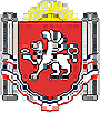       РЕСПУБЛИКА КРЫМ                       РАЗДОЛЬНЕНСКИЙ РАЙОНБЕРЕЗОВСКИЙ СЕЛЬСКИЙ СОВЕТ44  заседание  1 созываРЕШЕНИЕ27.03.2016 г.                  		  с. Березовка                              	 № 399О проекте решения «Об утверждении Порядка приема имущества в собственность муниципального образования Березовское сельское поселение из иных форм собственности»В соответствии с Гражданским кодексом Российской Федерации, Федеральным законом от 6 октября 1999 года № 184-ФЗ «Об общих принципах организации законодательных (представительных) и исполнительных органов государственной власти субъектов Российской Федерации», Федеральным законом от 6 октября 2003 года № 131-Ф3 «Об общих принципах организации местного самоуправления в Российской Федерации», Федеральным законом от 22 августа 2004 года № 122-ФЗ «О внесении изменений в законодательные акты Российской Федерации и признании утратившими силу некоторых законодательных актов Российской Федерации в связи с принятием федеральных законов «О внесении изменений и дополнений в Федеральный закон «Об общих принципах организации законодательных (представительных) и исполнительных органов государственной власти субъектов Российской Федерации» и «Об общих принципах организации местного самоуправления в Российской Федерации», постановлением Правительства Российской Федерации от 13 июня 2006 года № 374 «О перечнях документов, необходимых для принятия решения о передаче имущества из федеральной собственности в собственность субъекта Российской Федерации или муниципальную собственность, из собственности субъекта Российской Федерации в федеральную собственность или муниципальную собственность, из муниципальной собственности в федеральную собственность или собственность субъекта Российской Федерации», постановлением Государственного комитета Российской Федерации по стандартизации и метрологии от 30 марта 1999 года № 97 «О принятии и введении в действие общероссийских классификаторов», Законом Республики Крым от 21 августа 2014 года № 54-ЗРК «Об основах местного самоуправления в Республике Крым», постановлением Совета министров Республики Крым от 11 ноября 2014 года № 438 «Об утверждении Порядка отчуждения имущества, находящегося в государственной собственности Республики Крым и закрепленного за государственными унитарными предприятиями и государственными учреждениями Республики Крым на праве хозяйственного ведения и оперативного управления», решением Березовского сельского совета от 00.00.0000 № 000 «Об утверждении Положения о порядке управления и распоряжения имуществом муниципального образования Березовское сельское поселение», решением Березовского сельского совета от  00.00.0000 № 000 «Об утверждении Положения о казне муниципального образования Березовское сельское поселение», руководствуясь Уставом муниципального образования Березовское сельское поселение, Березовский сельский совет РЕШИЛ:1.Утвердить проект решения «Об утверждении Порядка приема имущества в собственность муниципального образования Березовское сельское поселение из иных форм собственности»» согласно приложению.   2. Обнародовать данное решение   на официальном сайте Администрации в сети Интернет http://berezovkassovet.ru/   и информационном стенде Березовского сельского совета.          3.Направить проект решения «Об утверждении Порядка приема имущества в собственность муниципального образования Березовское сельское поселение из иных форм собственности»» для осуществления правовой оценки на предмет соответствия действующему  законодательству.        4. Рассмотреть данный проект решения после получения заключения прокуратуры Раздольненского района на предмет утверждения.Председатель Березовского сельскогосовета - глава Администрации Березовского сельского поселения                                                                 	  А.Б.Назар                                                                                                     				ПРОЕКТПриложение к решению Березовского сельскогосоветаот 27.03.2017 № 399      РЕСПУБЛИКА КРЫМ                       РАЗДОЛЬНЕНСКИЙ РАЙОНБЕРЕЗОВСКИЙ СЕЛЬСКИЙ СОВЕТ  заседание  1 созываРЕШЕНИЕ00.00.2016 г.                  		  с. Березовка                              	 № 000Об утверждении Порядка приема имущества в собственность муниципального образования Березовское сельское поселение из иных форм собственностиВ соответствии с Гражданским кодексом Российской Федерации, Федеральным законом от 6 октября 1999 года № 184-ФЗ «Об общих принципах организации законодательных (представительных) и исполнительных органов государственной власти субъектов Российской Федерации», Федеральным законом от 6 октября 2003 года № 131-Ф3 «Об общих принципах организации местного самоуправления в Российской Федерации», Федеральным законом от 22 августа 2004 года № 122-ФЗ «О внесении изменений в законодательные акты Российской Федерации и признании утратившими силу некоторых законодательных актов Российской Федерации в связи с принятием федеральных законов «О внесении изменений и дополнений в Федеральный закон «Об общих принципах организации законодательных (представительных) и исполнительных органов государственной власти субъектов Российской Федерации» и «Об общих принципах организации местного самоуправления в Российской Федерации», постановлением Правительства Российской Федерации от 13 июня 2006 года № 374 «О перечнях документов, необходимых для принятия решения о передаче имущества из федеральной собственности в собственность субъекта Российской Федерации или муниципальную собственность, из собственности субъекта Российской Федерации в федеральную собственность или муниципальную собственность, из муниципальной собственности в федеральную собственность или собственность субъекта Российской Федерации», постановлением Государственного комитета Российской Федерации по стандартизации и метрологии от 30 марта 1999 года № 97 «О принятии и введении в действие общероссийских классификаторов», Законом Республики Крым от 21 августа 2014 года № 54-ЗРК «Об основах местного самоуправления в Республике Крым», постановлением Совета министров Республики Крым от 11 ноября 2014 года № 438 «Об утверждении Порядка отчуждения имущества, находящегося в государственной собственности Республики Крым и закрепленного за государственными унитарными предприятиями и государственными учреждениями Республики Крым на праве хозяйственного ведения и оперативного управления», решением Березовского сельского совета от 00.00.0000 № 000 «Об утверждении Положения о порядке управления и распоряжения имуществом муниципального образования Березовское сельское поселение», решением Березовского сельского совета от  00.00.0000 № 000 «Об утверждении Положения о казне муниципального образования Березовское сельское поселение», руководствуясь Уставом муниципального образования Березовское сельское поселение, Березовский сельский совет РЕШИЛ:1. Утвердить Порядок приема имущества в собственность муниципального образования Березовское сельское поселение из иных форм собственности (Приложение 1).  2. Обнародовать данное решение   на официальном сайте Администрации в сети Интернет http://berezovkassovet.ru/   и информационном стенде Березовского сельского совета.   3. Решение вступает в силу со дня, следующего за его опубликованием (обнародованием).4. Контроль над исполнением настоящего решения возложить на Председатель Березовского сельского совета - главу Администрации Березовского сельского поселения     А.Б.НазарПредседатель Березовского сельскогосовета - глава Администрации Березовскогосельского поселения                                                                 		  А.Б.НазарПриложение 1к решению Березовского сельскогосоветаот 00.00.2016 № 000ПОРЯДОКприема имущества в собственность муниципального образования Березовское сельское поселение из иных форм собственностиНастоящий муниципальный правовой акт принимается в целях оптимизации деятельности органов местного самоуправления в сфере имущественных отношений, а также с учетом закрепленных федеральным законодательством, законодательством Республики Крым, муниципальными правовыми актами Березовского сельского поселения вопросов местного значения.В настоящем муниципальном правовом акте решаются также задачи обеспечения свободы договорных отношений, признания и защиты форм собственности, совершенствования механизмов формирования казны муниципального образования Березовское сельское поселение.Статья 1. Общие положения1. Порядок приема имущества в собственность муниципального образования Березовское сельское поселение из иных форм собственности (далее - Порядок) устанавливает единые порядок и условия приема в муниципальную собственность Березовского сельского поселения (далее - муниципальное образование или сельское поселение) имущества из федеральной собственности Российской Федерации, государственной собственности Республики Крым независимо от закрепления этого имущества за предприятиями, учреждениями, организациями, от иных юридических и физических лиц, а также из других форм собственности.2. Действие настоящего Порядка не распространяется на случаи, когда имущество передается в муниципальную собственность на возмездной основе.3. Понятия и термины, используемые в настоящем Порядке, применяются в значениях, определенных федеральным законодательством, законодательством Республики Крым, муниципальными правовыми актами сельского поселения.Статья 2. Прием имущества в муниципальную собственность1. В соответствии с настоящим Порядком в муниципальную собственность имущество принимается на безвозмездной основе.2. В муниципальную собственность может быть принято имущество путем:- передачи его из федеральной собственности;- передачи его из государственной собственности субъектов Российской Федерации;- передачи его из форм собственности юридических и физических лиц.3. В муниципальную собственность может быть принято любое имущество, не ограниченное в гражданском обороте и не исключенное из него.В случаях возникновения у сельского поселения права собственности на имущество, которое в силу закона не может находится в собственности муниципального образования, указанное имущество подлежит перепрофилированию (изменению целевого назначения имущества) либо отчуждению.Решение в отношении такого имущества об его отчуждении либо перепрофилировании принимается Администрацией Березовского сельского поселения в виде постановления с согласия Березовского сельского совета в течение года с момента возникновения права собственности на имущество, если законом не установлен иной срок.4. При передаче имущества, в состав которого входят объекты инфраструктуры и энергетики (наружные сети водопровода, канализации, теплоснабжения и горячего водоснабжения, электроснабжения, газоснабжения, телефонизации и другое имущество), приватизированные жилые и нежилые помещения, их стоимость должна быть выделена передающей стороной из стоимости передаваемого имущества.5. Передача в муниципальную собственность жилищного фонда, объектов коммунально-бытового назначения осуществляются одновременно с передачей их обслуживающих объектов и инженерной инфраструктуры.6. Передача в муниципальную собственность имущества производится с приложением перечня юридических и физических лиц, обладающих какими-либо правами в отношении этого Имущества (аренды, безвозмездного пользования и др.) с указанием вида права, сроков его возникновения и прекращения, а также договоров и иных документов, являющихся основанием для возникновения у них указанных прав.7. Право муниципальной собственности на передаваемое имущество возникает в соответствии с действующим законодательством.8. Не подлежит приему в муниципальную собственность:- имущество, которое находится в аварийном состоянии, или которое имеет предельный износ конструкций или инженерного оборудования, или срок эксплуатации которого истек;- недвижимое имущество, подлежащее сносу;- движимое и недвижимое имущество в состоянии, не пригодном для эксплуатации вследствие полной или частичной утраты потребительских свойств, в том числе физического или морального износа;- недвижимое и движимое имущество, которое является залоговым;- имущество, собственник которого в силу закона или ранее принятых на себя обязательств не имеет права распоряжаться данным имуществом.Статья 3. Основания для приема имущества в муниципальную собственностьОснованием приема имущества в муниципальную собственность являются решения его собственника о передаче и Березовского сельского совета о согласии на прием данного имущества, если иное не установлено федеральным законодательством, законодательством Республики Крым, муниципальными правовыми актами сельского поселения.Статья 4. Полномочия органов местного самоуправления по приему имущества в собственность муниципального образования1. Органами местного самоуправления сельского поселения, обладающими полномочиями по приему имущества в собственность муниципального образования, являются Березовский сельский совет Раздольнеского района Республики Крым и Администрация Березовского сельского поселения Раздольнеского района Республики Республики Крым.2. Березовский сельский совет уполномочен:1) принимать решения о даче согласия/отказе в приеме имущества в собственность муниципального образования;2) осуществлять иные полномочия в соответствии с федеральным законодательством, законодательством Республики Крым, муниципальными правовыми актами Березовского сельского поселения;3. Администрация Березовского сельского поселения уполномочена:1) инициировать передачу имущества в собственность муниципального образования;2) вносить предложения в Березовский сельский совет о даче согласия/отказе в приеме имущества в собственность муниципального образования;3) издавать в пределах своей компетенции муниципальные правовые акты, регулирующие передачу имущества в собственность муниципального образования;4) согласовывать условия передачи имущества в собственность муниципального образования;5) подписывать документ, свидетельствующий о достижении сторонами соглашения по всем позициям документа (договор, соглашение и т. д.);6) подписывать акт приемки-передачи имущества в собственность муниципального образования;7) подписывать иную документацию, связанную с приемом имущества в собственность муниципального образования;8) осуществлять иные полномочия в соответствии с федеральным законодательством, законодательством Республики Крым, муниципальными правовыми актами Березовского сельского поселения.Статья 5. Приём и оформление в муниципальную собственность имущества из федеральной собственностиПрием имущества в муниципальную собственность из федеральной осуществляется в порядке, установленном Федеральным законом от 22 августа 2004 года № 122-ФЗ «О внесении изменений в законодательные акты Российской Федерации и признании утратившими силу некоторых законодательных актов Российской Федерации в связи с принятием федеральных законов «О внесении изменений и дополнений в Федеральный закон «Об общих принципах организации законодательных (представительных) и исполнительных органов государственной власти субъектов Российской Федерации» и «Об общих принципах организации местного самоуправления в Российской Федерации», постановлением Правительства Российской Федерации от 13 июня 2006 года № 374 «О перечнях документов, необходимых для принятия решения о передаче имущества из федеральной собственности в собственность субъекта Российской Федерации или муниципальную собственность, из собственности субъекта Российской Федерации в федеральную собственность или муниципальную собственность, из муниципальной собственности в федеральную собственность или собственность субъекта Российской Федерации», иными нормативными правовыми актами, регулирующими данные правоотношения.Статья 6. Приём и оформление в муниципальную собственность имущества из государственной собственности субъектов Российской Федерации1. Прием имущества в муниципальную собственность из государственной собственности субъектов Российской Федерации осуществляется в порядке, установленном Федеральным законом от 22 августа 2004 года № 122-ФЗ «О внесении изменений в законодательные акты Российской Федерации и признании утратившими силу некоторых законодательных актов Российской Федерации в связи с принятием федеральных законов «О внесении изменений и дополнений в Федеральный закон «Об общих принципах организации законодательных (представительных) и исполнительных органов государственной власти субъектов Российской Федерации» и нормативным правовым актом субъекта Российской Федерации, передающего имущество, регулирующим правоотношения, связанные с передачей государственного имущества в собственность муниципальных образований, с учетом положений настоящего Порядка.2. Прием имущества в муниципальную собственность из государственной собственности Республики Крым осуществляется в порядке, установленном Федеральным законом от 22 августа 2004 года № 122-ФЗ «О внесении изменений в законодательные акты Российской Федерации и признании утратившими силу некоторых законодательных актов Российской Федерации в связи с принятием федеральных законов «О внесении изменений и дополнений в Федеральный закон «Об общих принципах организации законодательных (представительных) и исполнительных органов государственной власти субъектов Российской Федерации», постановлением Совета министров Республики Крым от 11 ноября 2014 года № 436 «О вопросах управления и распоряжения объектами казны Республики Крым», постановлением Совета министров Республики Крым от 11 ноября 2014 года № 438 «Об утверждении Порядка отчуждения имущества, находящегося в государственной собственности Республики Крым и закрепленного за государственными унитарными предприятиями и государственными учреждениями Республики Крым на праве хозяйственного ведения и оперативного управления», иными нормативными правовыми актами, регулирующими данные правоотношения.Статья 7. Приём и оформление в муниципальную собственность имущества из собственности физических и юридических лиц1. Физическое или юридическое лицо, за исключением Российской Федерации, Субъектов Федерации, желающее безвозмездно передать имущество, принадлежащее ему на праве собственности, в муниципальную собственность, подает письменное заявление в Администрацию Березовского сельского поселения Республики Крым.2. Документы, необходимые для вынесения принимающей стороной решения о даче согласия на прием имущества в муниципальную собственность, и которые подаются заявителем в Администрацию Березовского сельского поселения Республики Крым:заявление физического лица или руководителя юридического лица, составленное на фирменном бланке организации, (собственника имущества, либо его законного представителя, уполномоченного на совершение данных действий) с намерением безвозмездно передать имущество (жилищный фонд, нежилые помещения, объекты инженерной инфраструктуры, движимое имущества и т.д.) в муниципальную собственность муниципального образования;выписка из Единого государственного реестра прав на недвижимое имущество и сделок с ним о зарегистрированных правах на объекты недвижимого имущества (в том числе о зарегистрированных правах на земельные участки в случае, если они предлагаются к передаче как самостоятельные объекты), выданная не ранее чем за один месяц до подачи заявления;документ, подтверждающий государственную регистрацию права собственности передающего лица на передаваемое имущество (свидетельство, паспорт транспортного средства и т.д.);заключение эксперта о рыночной стоимости имущества, выполненное в соответствии с Федеральным законом от 29 июля 1998 года № 135-Ф3 «Об оценочной деятельности в Российской Федерации» не позже, чем за три месяца до даты подачи заявления передающей стороной о безвозмездной передаче имущества в муниципальную собственность;кадастровые паспорта на здания, сооружения, помещения, объекты инженерной инфраструктуры;техническая документация, необходимая для эксплуатации имущества;сведения о наличии или об отсутствии обременений на передаваемое имущество, а также соответствующие документы при наличии обременений;копия документа, удостоверяющего личность (для физических лиц);копии учредительных документов юридического лица, заверенные печатью юридического лица;выписка из ЕГРЮЛ;решение уполномоченного органа юридического лица или иного органа, в том числе собрания кредиторов, о безвозмездной передаче имущества в муниципальную собственность (для юридических лиц);документы, подтверждающие полномочия лица, подписывающего заявление;справка из кадровой службы юридического лица о том, что подписант заявления на дату его подписания действительно занимает должность, указанную в заявлении.3. Администрация Березовского сельского поселения в срок не позднее 20 календарных дней с момента получения заявления рассматривает представленные передающей стороной документы и подготавливает аналитическое заключение о целесообразности и необходимости такой передачи. В данном заключении также указывается вывод о потребности в средствах на финансирование расходов по содержанию передаваемого имущества, о возможности дальнейшего его использования и рекомендации о целесообразности приема/отказа в приеме в муниципальную собственность предложенного имущества.4. В срок, не превышающий 10 календарных дней с момента подписания главой Администрации Березовского сельского поселения заключения, указанного в части 3 настоящей статьи, собранные материалы передаются в Березовский сельский совет для принятия соответствующего решения.5. При вынесении Березовским сельским советом решения о даче согласия на прием в муниципальную собственность имущества, передающая сторона и Администрация Березовского сельского поселения заключают договор о безвозмездной передаче имущества в муниципальную собственность, и оформляют акты приёма-передачи.6. Имущество передается в муниципальную собственность в состоянии, пригодном к эксплуатации.Передающая сторона вправе заключить соглашение с Администрацией Березовского сельского поселения о порядке участия в расходах (целевому финансированию) по содержанию, эксплуатации и (или) ремонту имущества, передаваемого в муниципальную собственность.7. Администрации Березовского сельского поселения в 10-дневный срок с момента подписания предоставляет в сектор по вопросам финансов и бухгалтерского учета акты приёма-передачи имущества, а также иную документацию, необходимую для внесения сведений об этом имуществе в Реестр имущества, находящегося в собственности муниципального образования Березовское сельское поселение.